WANDELINGENMET GIDSHele jaar BoerderijwandelingKabouterwandelingEten en gegetenKadodderwandelingNatuur spelenderwijsPiep en poep (2e kleuterklas)Van waar komt die poep (2de + 3de + 4de leerjaar)Lente- zomerwandelingen(maart tot en met augustus)Bezige bijenFred, de pissebedInsecten en kriebelsTik, tik, tik (1e kleuterklas)Nina’s eieren (2e en 3e kleuterklas)Van wie is dit ei? (1 ste graad)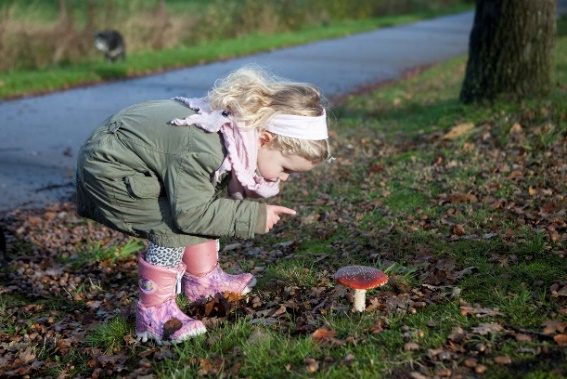 Met Spetter op stap(2e+3e kleuterklas + 1ste leerjaar)Van bottende boom tot vallend bladHerfst- en winterwandelingen(september tot en met februari)BoomgaardBoswachterHocuspocusPaddenstoelenSirus, de eekhoornVan bottende boom tot vallend bladTARIEVENScholen Mechelen€ 2,32 per kind(met een min. van €46,40)Scholen niet Mechelen€ 3,48 per kind(met een min. van €46,40)Gebruik zaal: € 11,60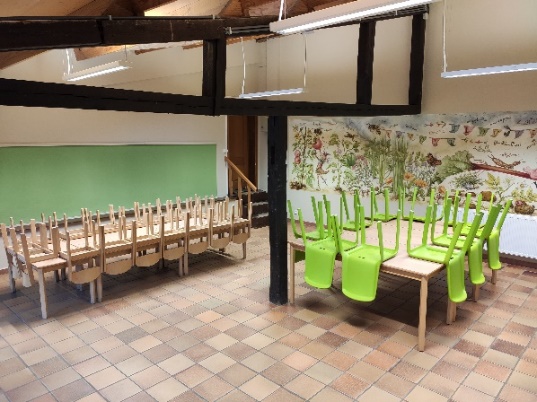 RESERVERENStuur een mail naar tivoli@mechelen.be met volgende gegevens:Datum Aantal kinderenAantal begeleidersLeeftijdKeuze wandelingHuur refter/zaal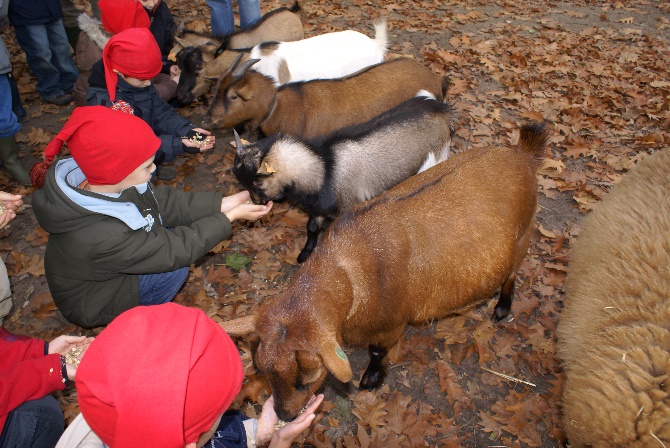 ADRESANTWERPSESTEENWEG 942800 MECHELENCONTACT OPNEMEN015 20 66 84tivoli@mechelen.bewww.mechelen.be/tivoli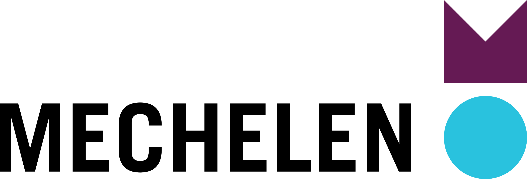 Op zoek naar een leuke schooluitstap ?Dan zit je goed in domein Tivoli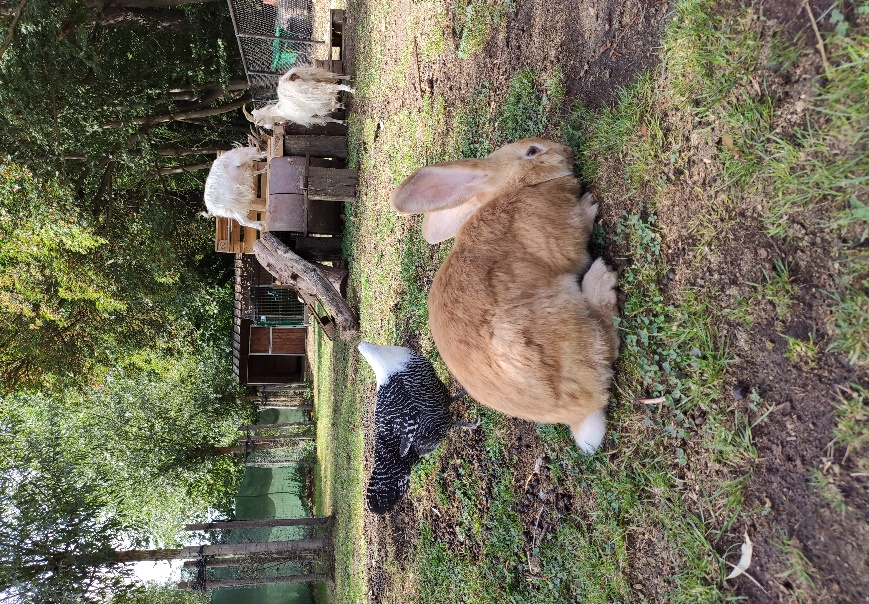 